花蓮縣上騰高級工商職業學校111學年度第1學期【均質化】111-4-3-1無人機飛行原理操作體驗課程實施計畫依據：111學年度高級中等學校適性學習社區教育資源均質化實施方案，111-4-3-1動力機械專業學習社群計畫。目的：辦理專業成長工作坊，經由體驗課程國高中生透過無人機飛行原理暨操作體驗介紹，厚植專業知能，活化教學。透過專家學者的指導，提升學生學習動機之了解其專業技能及相關知識。主辦單位：上騰工商。協辦單位：花蓮縣社區內各國高中職學校。辦理時間及流程：111年12月03日(六) 09：10~16：00。地點：上騰工商-飛修科 飛航大樓。講師：飛修科科主任鄭光超老師，專任教師曾幼麟老師。研習對象：花蓮縣社區內各國高中生及本校學生，預定人數30人。全程參與者給予研習時數6小時。預期效益：參加人員能獲得對無人機原理及操作等專業知識，並能透過實作方式更能了解其中。報名方式：自即日起至111年11月25日止，請上網https://reurl.cc/KXpe09或掃描 QR Code 後快速開啟google表單填寫報名。 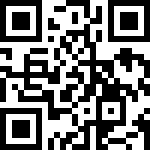 聯絡人：飛修科鄭光超主任（電話：03-8538565分機26或0937167185）或游恩郎主任（電話：03-8538565分機24）。經費來源：本計畫所需經費由111學年度高級中等學校適性學習社區教育資源均質化實施方案經費支應。請著長袖長褲、勿穿拖鞋。節次時間課程主題內容綱要08：30~09：10報到一09：10~10：00無人機原理操作認識四軸無人機飛行原理二10：10~11：00無人機原理操作基本飛行控制板技巧三11：10~12：00無人機原理操作飛行技巧教學與運用12：00~13：00午膳四13：10~14：00水火箭體驗水火箭飛行原理介紹五14：10~15：00水火箭體驗動手組裝水火箭六15：10~16：00水火箭體驗水火箭體驗飛行與運用